Sałatka owocowa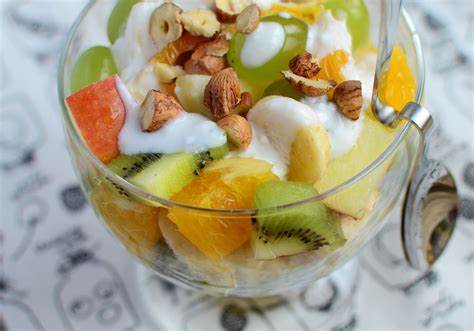 Składniki:2 pomarańcze,łyżka miodu,2 banany,20 g orzechów włoskich,kiwi,sok z cytryny,winogrona (ok. 50 g),50 ml soku jabłkowego.Wykonanie:
Obierz pomarańcze i pokrój w kostkę. Banany po obraniu pokrój w cienkie plasterki. Połącz pomarańcze z bananami i polej je połową zalewy. Orzechy włoskie posiekaj na duże kawałki. Winogrona umyj, usuń łodyżki, przekrój na pół i usuń pestki. Kiwi obierz i pokrój w plasterki. Pokrojone owoce ułóż na bananach i pomarańczach. Skrop całość sosem. 
Przepis na sos : umyj dokładnie cytrynę, sparz ją i wyciśnij sok. Połącz go z sokiem jabłkowym i rozpuść w miksturze miód.